FICHE DE RENSEIGNEMENTS LMP & LMNP à 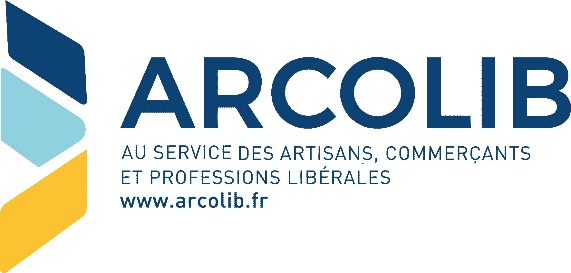 nous retourner complétée : contact@arcolib.frAdhérent n° : Nom - Prénom : Date de création de l’activité :Exploitation en indivision :							OUI		NON	Si exploitation en indivision préciser les indivisaires (frères/sœurs, concubins, etc) : Si indivision entre Pacsés existe-t-il une convention d’administration : 		OUI		NON	Affiliation aux cotisations sociales :						OUI		NON	Les recettes de location sont supérieures aux revenus du foyer fiscal	OUI		NON	     AUTRES INFORMATIONS OU PARTICULARITES :Bien N°1Bien N°2Bien N°3Bien N°4 Nature du ou des biens :  Location résidence principale du locataire Location touristique saisonnière classée Location touristique saisonnière non classée Utilisation personnelle en cours d’annéeOUI   NON OUI   NON OUI   NON OUI   NON  Gîtes ruraux ou chambres d’hôtes classés Gîtes ruraux ou chambres d’hôtes non classés Location Résidence Etudiante EHPAD, Résidence Séniors Type d’investissement :Censi -BouvardOUI   NON OUI   NON OUI   NON OUI   NON  Autres informations : Option à la TVAOUI   NON OUI   NON OUI   NON OUI   NON  Cochez si le service est proposéLe petit déjeunerOUI   NON OUI   NON OUI   NON OUI   NON Le nettoyage régulier des locauxOUI   NON OUI   NON OUI   NON OUI   NON La fourniture du lingeOUI   NON OUI   NON OUI   NON OUI   NON La réception de la clientèleOUI   NON OUI   NON OUI   NON OUI   NON  Exploitation du bien :DirecteVia un gestionnaire (autre qu’une plateforme de réservation en ligne de type AIR BNB, …)Adresse(s) du (des) biens